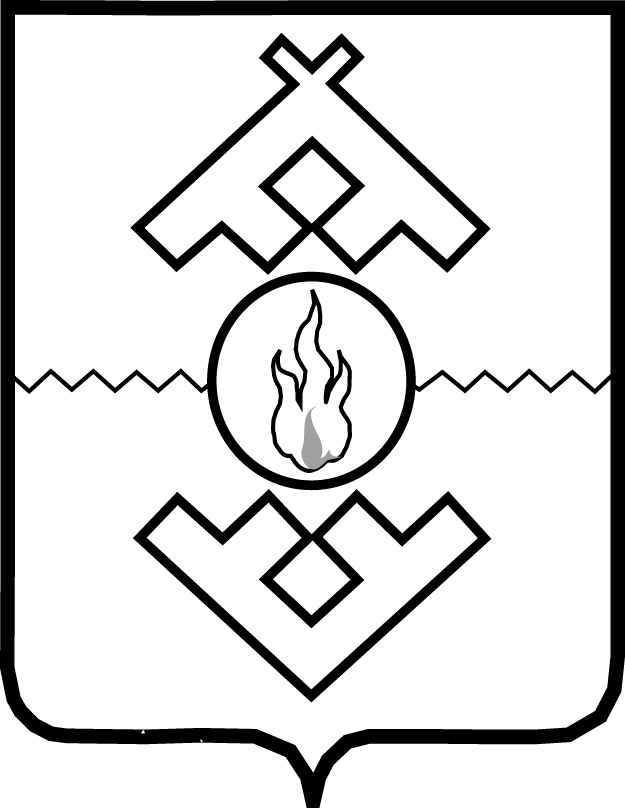 Департамент здравоохранения,труда и социальной защиты населенияНенецкого автономного округаПРИКАЗот ________________ № ____г. Нарьян-МарВ целях обеспечения реализации на территории Ненецкого автономного округа подпрограммы «Выполнение государственных обязательств по обеспечению жильем категорий граждан, установленных федеральным законодательством» федеральной целевой программы «Жилище» на 2015 - 2020 годы», утвержденной постановлением Правительства Российской Федерации        от 17.12.2010 № 1050, ПРИКАЗЫВАЮ: 1. Утвердить изменения в Положение о комиссии по реализации на территории Ненецкого автономного округа подпрограммы «Выполнение государственных обязательств по обеспечению жильем категорий граждан, установленных федеральным законодательством» федеральной целевой программы «Жилище» на 2015-2020 годы», утвержденное приказом Департамента здравоохранения, труда и социальной защиты населения Ненецкого автономного округа от 11.03.2015 № 9 (с изменениями, внесенными приказом Департамента здравоохранения, труда и социальной защиты населения Ненецкого автономного округа от 20.10.2015 № 79), согласно Приложению.2. Настоящий приказ вступает в силу через 10 дней после его официального опубликования.Заместитель губернатора Ненецкого автономного округа - руководитель Департамента здравоохранения, труда и социальной защиты населенияНенецкого автономного округа                                                            Н.А. Семяшкина Приложение к приказу Департамента здравоохранения, труда и социальной защиты населения Ненецкого автономного округа от _________ № ______«О внесении изменений в Положение о комиссии по реализации на территории Ненецкого автономного округа подпрограммы «Выполнение государственных обязательств по обеспечению жильем категорий граждан, установленных федеральным законодательством» федеральной целевой программы «Жилище» на 2015-2020 годы»»Изменения в Положение о комиссии по реализации на территории Ненецкого автономного округа подпрограммы «Выполнение государственных обязательств по обеспечению жильем категорий граждан, установленных федеральным законодательством» федеральной целевой программы «Жилище» на 2015-2020 годы»1. В пункте 5 слова «первый заместитель руководителя Департамента» заменить словами «заместитель руководителя Департамента – начальник управления социальной защиты Департамента».2. В пункте 6 слова «начальник (исполняющий обязанности начальника) отдела реализации социальной политики в жилищной сфере Департамента» заменить словами «заместитель начальника управления социальной защиты Департамента – начальник отдела реализации социальной политики в жилищной сфере управления социальной защиты Департамента (лицо, его замещающее)».3. В пункте 9 слова «администрации муниципального района «Заполярный район»» исключить.________